The comparative statements of Villa Tool Company are presented below. All sales were on account. The allowance for doubtful accounts was $3,200 on December 31, 2009, and $3,000 on December 31, 2008.Hint:  Compute ratios from balance sheet and income statement.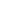 InstructionsCompute the following ratios for 2009. (Weighted average common shares in 2009 were 57,000.) 